Évaluation d’anglais CM1/CM2, leçon ANG 1 « Les pays anglophones »1 - Sur ton cahier, réponds aux questions suivantes par des phrases complètes. [7 réponses]a) Dans le monde, combien de personnes parlent anglais comme langue maternelle ?b) Dans le monde, combien de personnes parlent anglais comme seconde langue ?c) Écris le nom de cinq pays anglophones.2 - Sur cette feuille, complète la carte avec le nom des pays qui composent le Royaume-Uni. [4 réponses]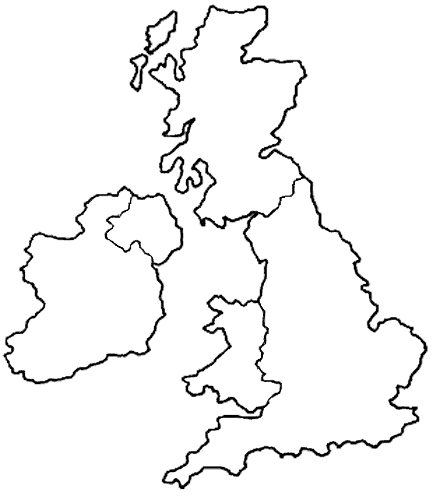 Évaluation d’anglais CM1/CM2, leçon ANG 1 « Les pays anglophones »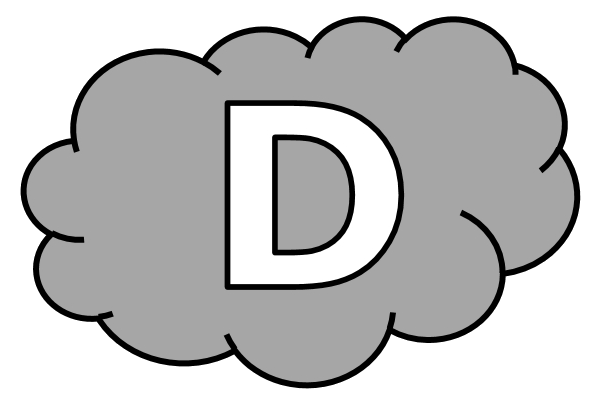 1 - Réponds aux questions suivantes. [7 réponses]a) Dans le monde, combien de personnes parlent anglais comme langue maternelle ? Dans le monde, .............................................. personnes parlent anglais comme langue maternelle.b) Dans le monde, combien de personnes parlent anglais comme seconde langue ? Dans le monde, .............................................. personnes parlent anglais comme seconde langue.c) Écris le nom de cinq pays anglophones. Voici cinq pays anglophones : ....................................................................................................................................................................................................................................................................................2 - Complète la carte avec le nom des pays qui composent le Royaume-Uni. [4 réponses]Évaluation d’anglais CM1/CM2, leçon ANG 1 « Les pays anglophones » Corrigé1 - Sur ton cahier, réponds aux questions suivantes par des phrases complètes. [7 réponses]a) Dans le monde, combien de personnes parlent anglais comme langue maternelle ? 375 millions.b) Dans le monde, combien de personnes parlent anglais comme seconde langue ? 1 milliard.c) Écris le nom de cinq pays anglophones. États-Unis, Afrique du Sud, Inde, Canada, Nigeria, Pakistan, Royaume-Uni, Kenya, Australie, Irlande.2 - Sur cette feuille, complète la carte avec le nom des pays qui composent le Royaume-Uni. [4 réponses]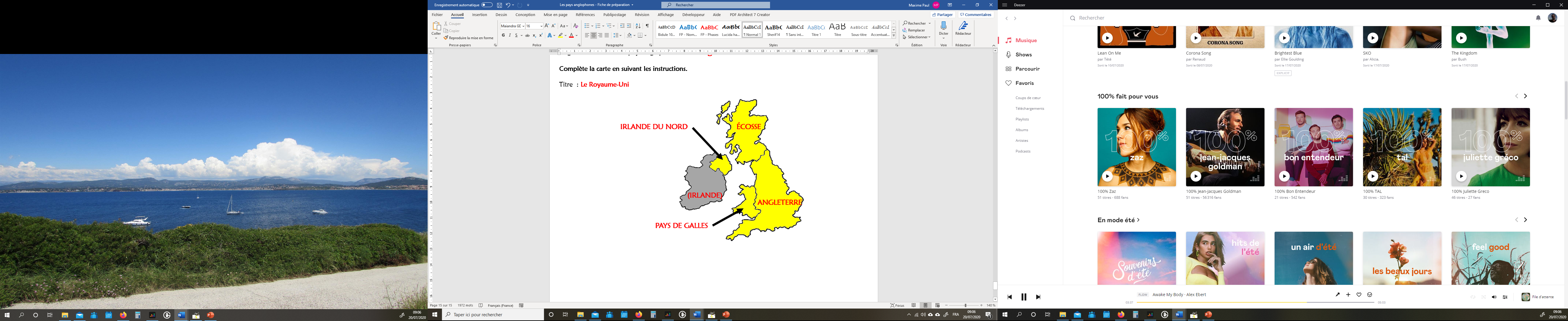 ANG 1n°CompétenceScoreÉvaluationÉvaluationÉvaluationÉvaluationSignatureANG 11Je connais les principaux pays anglophones dans le monde./7AARECANAANG 12Je connais les pays qui composent le Royaume-Uni./4AARECANAANG 1n°CompétenceScoreÉvaluationÉvaluationÉvaluationÉvaluationSignatureANG 11Je connais les principaux pays anglophones dans le monde./7AARECANAANG 12Je connais les pays qui composent le Royaume-Uni./4AARECANAANG 1n°CompétenceScoreÉvaluationÉvaluationÉvaluationÉvaluationSignatureANG 11Je connais les principaux pays anglophones dans le monde./7AARECANAANG 12Je connais les pays qui composent le Royaume-Uni./4AARECANA